Likes and dislikes1) Write sentences about what (s)he likes or doesn’t like. Use and or or.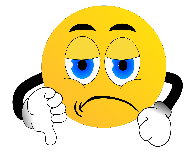 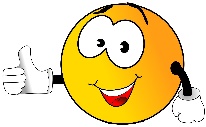 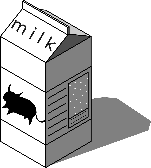 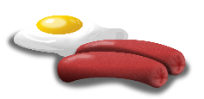 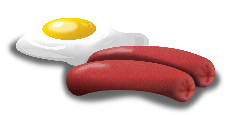 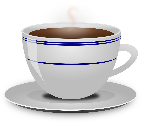 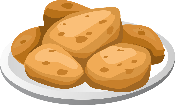 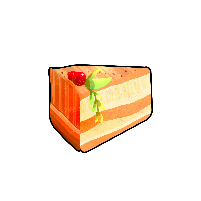 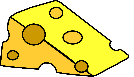 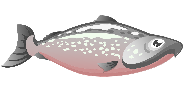 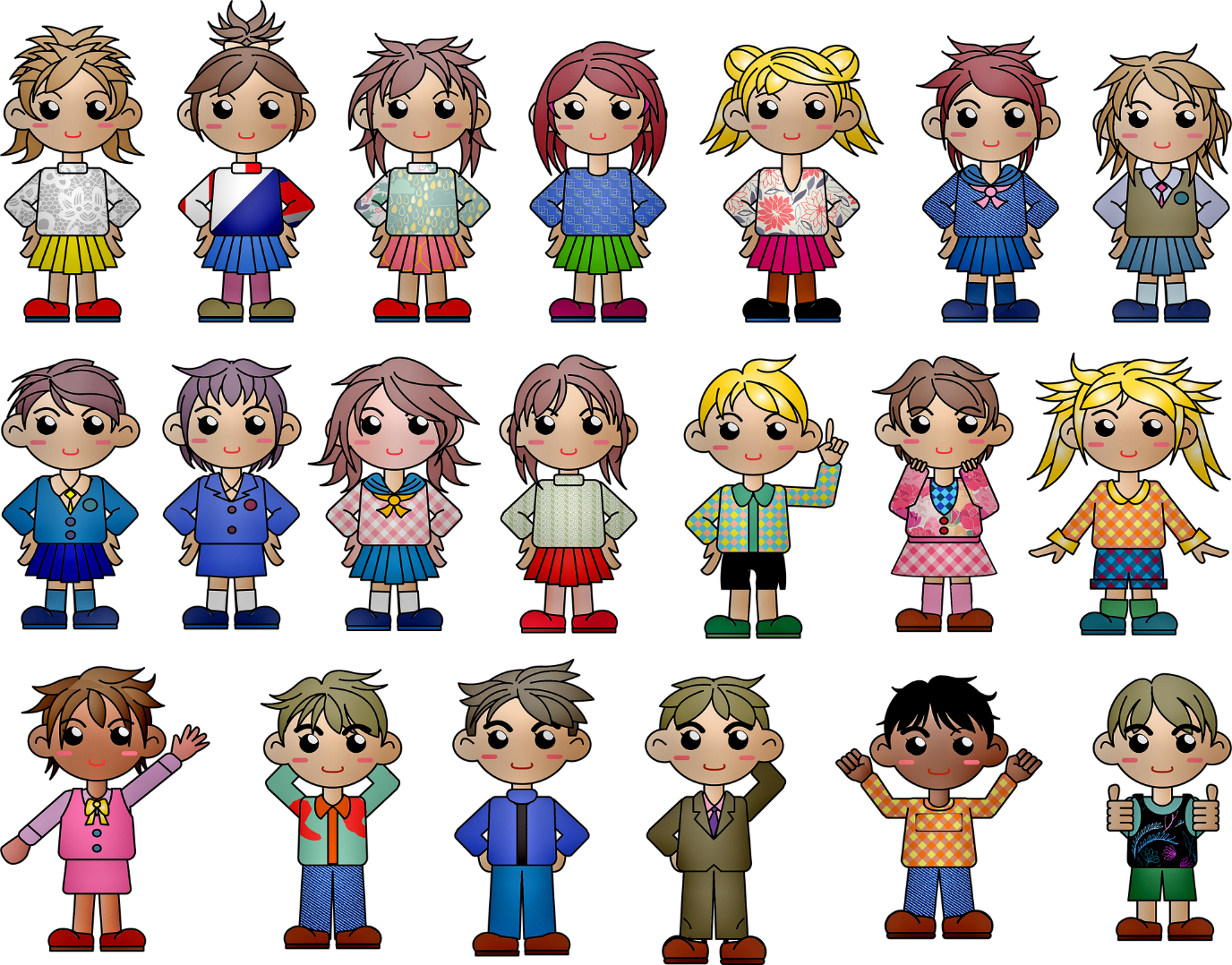 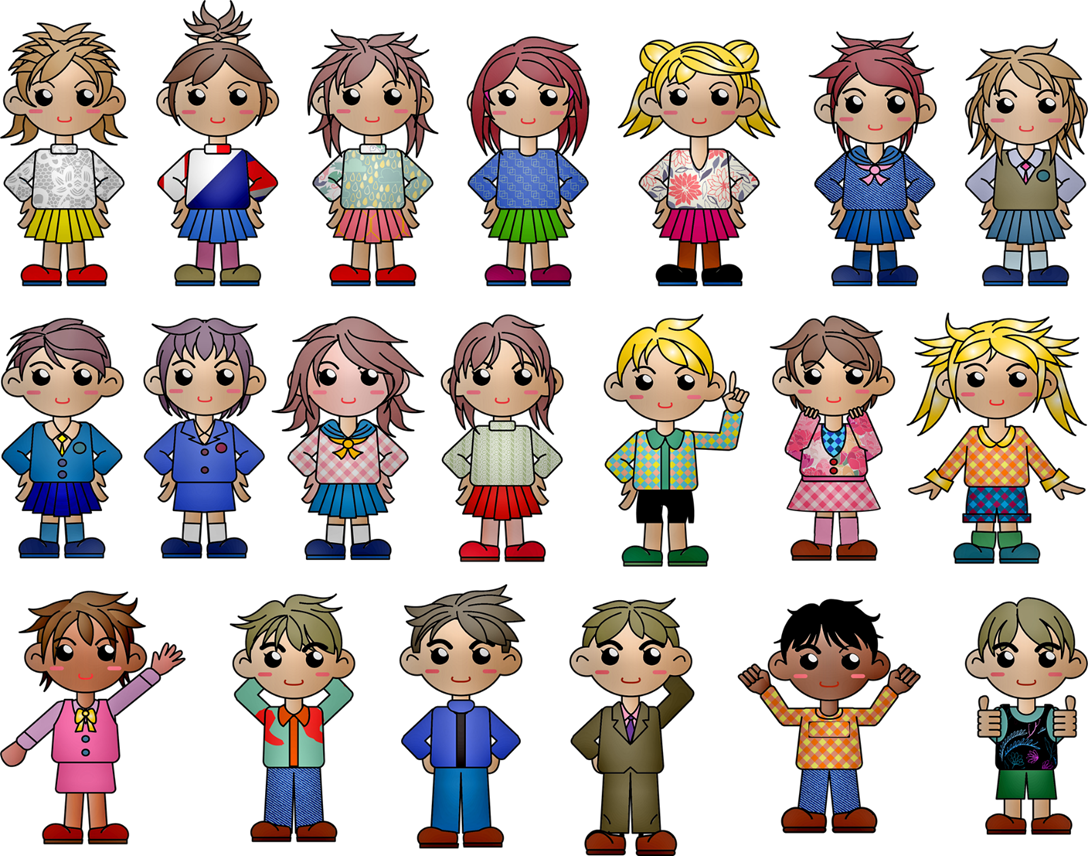 Melissa likes _____________________________________________________________________.________________________________________________________________________________.________________________________________________________________________________.________________________________________________________________________________.2) Order and write.	likes   /   juice.   /   She   /   doesn’t   /   tea   /   but   /   like   /   she___________________________________________________________.hamburger   /   He   /   but   /   doesn’t   /   he   /   likes   /   pizza.   /   like___________________________________________________________.doesn’t   /   cake   /   she   /   like   /   biscuits.   /   She   /   likes   /   but___________________________________________________________.TOPIC: Food and drinksSUBTOPICS: (s)he likes… and… / (s)he doesn’t like… or… ; food and drinksLEVEL: A2Name: ____________________________    Surname: ____________________________    Nber: ____   Grade/Class: _____Name: ____________________________    Surname: ____________________________    Nber: ____   Grade/Class: _____Name: ____________________________    Surname: ____________________________    Nber: ____   Grade/Class: _____MelissaJohnKateMark